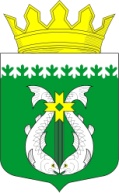 РЕСПУБЛИКА КАРЕЛИЯKARJALAN TAZAVALDUАДМИНИСТРАЦИЯСУОЯРВСКОГО МУНИЦИПАЛЬНОГО ОКРУГАSUOJÄRVEN YMBÄRISTÖN HALLINDOПОСТАНОВЛЕНИЕ06.02.2023					                                                       № 141Об утверждении положения о комиссии по согласованию осуществления закупок у единственного поставщика (подрядчика, исполнителя)В соответствии с п.7 Постановления Правительсва Республики Карелия от 26.05.2022 №306-П «Об установлении случаев осуществления в 2022 году закупок товаров, работ, услуг у единственного поставщика (подрядчика, исполнителя) в редакции Постановления Правительства Республики Карелия от 29.12.2022 №799-П «О внесении изменений в Постановление Правительства Республики Карелия от 26 мая 2022 года №306-П» в целях обеспечения муниципальных нужд муниципальных районов, муниципальных округов и городских округов в Республики Карелия и порядка их осуществления»1. Утвердить Положение о комиссии по согласованию осуществления закупок у единственного поставщика (подрядчика, исполнителя) (Прилагается)2. Создать комиссию по согласованию осуществления закупок у единственного поставщика (подрядчика, исполнителя)3. Признать утратившим силу: Постановление Администрации муниципального образования «Суоярвский район» от 08.07.2022 № 536 «Об утверждении положения о комиссии по согласованию осуществлениюя закупок у единственного поставщика (подрядчика, исполнителя) от 08.07.2022 №536.4. Контроль за исполнением настоящего постановления оставляю за собой.4. Разместить настоящее постановление на официальном сайте Суоярвского муниципального округа.Глава Суоярвского муниципального округа 					                        Р.В. ПетровРазослать: Дело, управление делами,  отдел образования и социальной политики,финансовое управление, МКУ «ЦИХО», МКУ «ЦУМИ и ЗР», МКУ «Централизованная бухгалтерия»         Утверждено             постановлением администрации Суоярвского муниципального округаот 06.02.2023 № 141Положение о комиссии  по согласованию осуществления закупок у единственного поставщика (подрядчика, исполнителя)1. Комиссия по согласованию осуществления закупок у единственного поставщика (подрядчика, исполнителя) (далее - комиссия) образована в целях рассмотрения обращений заказчиков, содержащих предложения об осуществлении закупок товаров, работ, услуг (далее - закупка) у единственного поставщика (подрядчика, исполнителя) (далее соответственно - обращения, единственный источник), при осуществлении в 2023 году закупок в целях обеспечения нужд муниципального образования в случаях, установленных муниципальным правовым актом администрации Суоярвского муниципального округа.2. Основными задачами комиссии являются:рассмотрение обращений заказчиков;оценка обращений заказчиков на предмет обоснованности содержащихся в них выводов о нецелесообразности осуществления закупки с использованием конкурентных способов определения поставщиков (подрядчиков, исполнителей); оценка эффективности предлагаемых заказчиками решений, в том числе экономических, социальных и иных последствий предлагаемых решений;подготовка решений по результатам рассмотрения обращений заказчиков.3. В состав комиссии входят председатель, заместители председателя, секретарь, члены комиссии. Состав комиссии утверждается муниципальным правовым актом администрации муниципального образования.   4.Обращение заказчика направляется в комиссию при нецелесообразности осуществления закупок с использованием конкурентных способов определения поставщиков (подрядчиков, исполнителей).    5. В обращении заказчика должны указываться (содержаться):а) наименование заказчика;б) предмет контракта;в) обоснование нецелесообразности осуществления закупки с использованием конкурентных способов определения поставщиков (подрядчиков, исполнителей);г) предполагаемый срок осуществления закупки у единственного источника и его обоснование;д) информация об источниках финансирования закупки;е) информация об исполнении предполагаемым единственным источником своих обязательств по контракту лично или с привлечением к его исполнению субподрядчиков, соисполнителей и обоснование необходимости их привлечения, а также требование к объему исполнения этим единственным источником своих обязательств по контракту лично, установленному в виде процента от цены заключаемого с ним контракта, в случае привлечения к его исполнению субподрядчиков, соисполнителей; ж) информация о размере аванса (в случае, если контрактом предусмотрена выплата аванса), о размере аванса в отношении каждого этапа исполнения контракта (если контрактом предусмотрены этапы исполнения контракта);з) информация об установлении требования к обеспечению исполнения контракта или обоснование нецелесообразности установления такого требования;и) подготовленное в соответствии со статьей 22 Федерального закона от 5 апреля 2013 года № 44-ФЗ «О контрактной системе в сфере закупок товаров, работ, услуг для обеспечения государственных и муниципальных нужд» (далее - Закон о контрактной системе) и подписанное заказчиком обоснование цены контракта, заключаемого с единственным источником (цены единицы (единиц) товара (работы, услуги));к) информация о казначейском сопровождении расчетов по контракту (расчетов по контракту в части выплаты аванса).6. К обращению заказчика прилагается проект правового акта администрации муниципального образования об определении единственного источника в целях осуществления закупки для обеспечения муниципальных нужд муниципального образования, согласованный в установленном порядке.       7. Комиссия в пределах своей компетенции имеет право:запрашивать и получать в установленном порядке от заказчиков, направивших обращение, информацию, документы, материалы по вопросам, отнесенным к компетенции комиссии;приглашать в установленном порядке для участия в заседаниях комиссии представителей заказчика, иных организаций.  8. Председатель комиссии:осуществляет непосредственное руководство деятельностью комиссии; определяет дату очередного заседания комиссии;утверждает повестку очередного заседания комиссии;председательствует на заседаниях комиссии;дает поручения членам комиссии.9. В отсутствие председателя комиссии по его поручению обязанности председателя комиссии исполняет заместитель председателя комиссии.       10. Секретарь комиссии:      осуществляет подготовку материалов к заседанию комиссии;      не позднее чем за 1 рабочий день до даты, на которую назначено заседание комиссии,       оповещает членов комиссии об очередном заседании; осуществляет подготовку повестки очередного заседания комиссии;       ведет протокол заседания комиссии;       обеспечивает направление копии протокола заседания комиссии заказчику, направившему обращение.11. Заседания комиссии проводятся по мере необходимости. При этом заседание комиссии назначается ее председателем не позднее чем через 3 рабочих дня после поступления в адрес комиссии обращения заказчика.       12. Заседание комиссии может проводиться в очном, дистанционном (с использованием средств видео-конференц-связи) и заочном формате.   13. Заседание комиссии считается правомочным, если на нем присутствует не менее половины ее членов.  14. По итогам рассмотрения обращения заказчика комиссией принимается одно из следующих решений:  решение об определении конкретной закупки, которая может быть осуществлена заказчиком у единственного источника; решение о несоответствии обращения законодательству Российской Федерации и (или) о нецелесообразности определения единственного источника;решение о необходимости доработки рассмотренного обращения.15. Решение комиссии принимается простым большинством голосов присутствующих на заседании членов комиссии путем открытого голосования и оформляется в виде протокола заседания комиссии. При равенстве голосов голос руководителя комиссии или его заместителя, председательствующего на заседании, является решающим. 16. Копия протокола заседания комиссии, содержащего решение, указанное в абзаце втором, третьем или четвертом пункта 14 настоящего Положения, с приложением копии обращения заказчика и проекта правового акта администрации муниципального образования об определении единственного источника в целях осуществления закупки для обеспечения нужд муниципального образования, указанного в пункте 6 настоящего Положения, направляется заказчику в течение 1 рабочего дня со дня рассмотрения комиссией обращения заказчика.17. Организационно-техническое обеспечение деятельности комиссии осуществляет администрация муниципального образования.